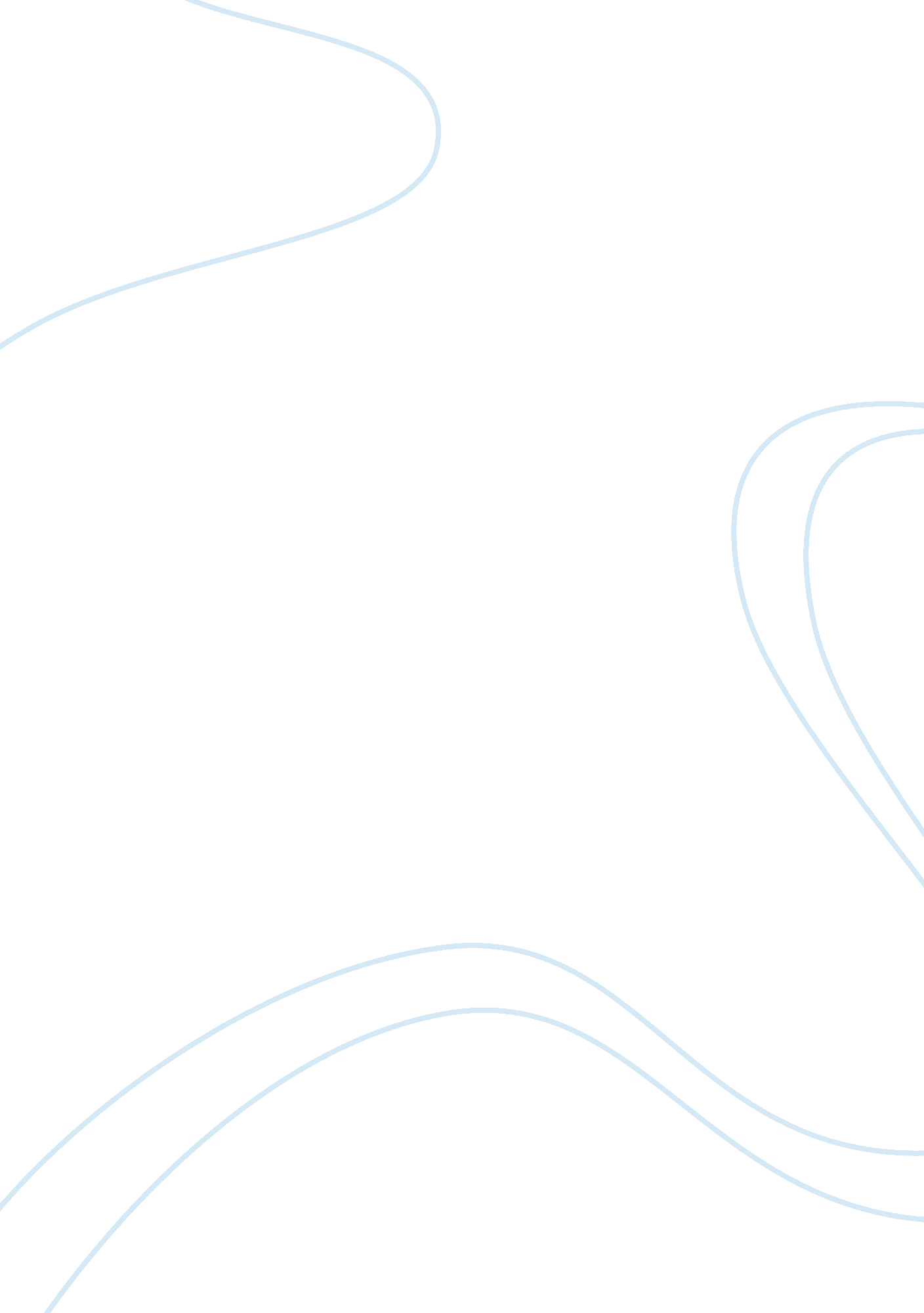 Executive summary (benchmark assessment) assignment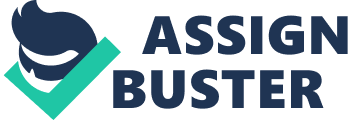 Executive Summary (Benchmark Assessment) 1 The purpose of the program or project. 2. The target population or audience. 3. The benefits of the program or project 4. The cost or budget justification. S, The basis upon which the program or project will be evaluated, Share your written proposal with your manager, supervisor or other colleague in a formal leadership position within a health care organization, Request their feedback using the following questions as prompts: 1. Do you believe the proposal would be approved if formally proposed? 2. What are some strengths ND weaknesses of the proposal? Submit the written proposal along with the “ Executive Summary Feedback Form. ” Prepare this assignment according to the PAP guidelines found in the PAP Style Guide, located in the Student Success Center. An abstract is not required. This assignment uses a grading rubric. Instructors will be using the rubric to grade the assignment; therefore, students should review the rubric prior to beginning the assignment to become familiar with the assignment criteria and expectations for successful completion Of the assignment. You are required to submit this assignment to Turning. Refer to the directions in the Student Success Center. Only Word documents can be submitted to Turning. The RAN to BBS program at Grand Canyon University meets the requirements for clinical competencies as defined by ACNE and CAN using non-traditional experiences for practicing nurses. These experiences come in the form of direct and indirect care experiences in which licensed nursing students engage in learning within the context of their hospital organization, their specific care discipline and their coal communities. This activity is intended to foster demonstration of skills related to leadership and management. Share your written proposal with your manager, supervisor or other colleague in a formal leadership position within a health care organization. Request their feedback using the following questions as prompts: I _ DO you believe the proposal would be approved if formally proposed? 2. What are some strengths and weaknesses of the proposal? 